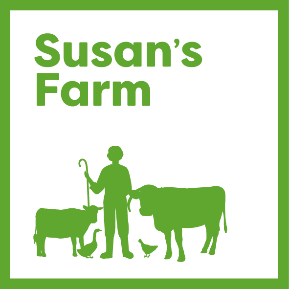 WORK PLACEMENT & EXTERNAL PROVISION HEALTH & SAFETY CHECKLISTCompany Name and Address (including postcode)Susan’s Farm CIO145 Houghton RoadHoughtonCarlisleCA3 0LDHealth and Safety (person responsible) Emma Hughes (H&S Officer)Contact number01228 548336Email Addressemma@susansfarm.co.ukName of Employers Liability Insurance CompanyBibuCertificate NumberFR/10017152/24Expiry Date13/03/25Where is this displayed?Kitchen, hallwayWhere is our Health and Safety Law Poster displayed?Main officeWhere is our H&S Statement displayed? Our H&S policy is on websiteWho is the H&S policy signed by and what date?Chair of Trustee 23/09/23Do we have a Building Risk Assessment?Yes- Last reviewed March 24Do we have Risk Assessments for all areas of learners intended activities?Yes- These are available on request as we have different risk assessments for each activityDo we have Risk Assessments for transportationYes- Last reviewed March 24Do we have special needs Risk Assessment if required?Yes- We undertake individual risk assessments with family/carers/schools etcWho is our appointed person for First Aid (Name) or what procedures do we have?Helen Ward (Education Manager) See First Aid policy on our website for details.Where is our Accident book kept?Locked in our office cabinetWhere is our Fire Evacuation plan? In our hallway in the Education BuildingWhen was the last fire drill?Sept 2023 When were our fire extinguishers last checked? Last checked  August 2023What equipment will be used by the learner?What equipment will be used by the learner?This depends on activity- examples may include hammers, spades, racks, wheelbarrow, crookThis depends on activity- examples may include hammers, spades, racks, wheelbarrow, crookHave all our electrical equipment been PAT tested? Last test date 24/09/23What types of Hazardous Substances will the learner use? What types of Hazardous Substances will the learner use? This varies depending on the activity- risk assessments are providedThis varies depending on the activity- risk assessments are providedAre there COSHH assessments for these substances? Yes- we have a COSHH spreadsheet where we saved all our information about our chemical substances -reviewed March 2023Activities that the learner will not undertake (unless suitably qualified)Riding quad bikeUsing strimmersNote:  No activity can be undertaken or equipment used by the learner unless they have been trained or are sufficiently supervisedWhat type of PPE will we provide?Gloves, ear defenders are provided if neededLearners must provide boilersuits (or other appropriate outdoor clothing), and work boots and/or steel toe- capped wellington boots depending on weather and activity.What are our welfare arrangements?At Houghton there are assessable toilets, indoor and warm water outdoor washing facilities and kitchen. Our teaching space is also used as dining area. Outdoor seating can also be used. We do not have a specific changing area but the toilets are large enough to accommodate this.At Wallacefield there are toilets, a kitchen and indoor eating space.At Aglionby Wetlands there is an accessible classroom and composting toilet. There is no running water or electricity here.Timetable arrangements (Break times, lunch times, working hours)Our normal day is 9am-3pmMorning and afternoon breaks are taken for drink and snack (depending on hours worked and time of lunch)Lunchtimes are usually between 12 and 1 and usually for 30minsEvidence required:Issue DateChild Protection PolicyLast reviewed 14/09/22- on websiteAdults at Risk PolicyLast Reviewed 26/03/24 - on websiteSafer Recruitment PolicyLast reviewed 24/09/22 -on websiteCode of ConductDrafted and undergoing staff consultationDesignated Safeguarding Lead:Helen Ward DSGOComplaints Policy & ProceduresLast reviewed 14/06/22 -on website